Dunlop ECC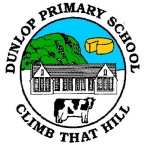 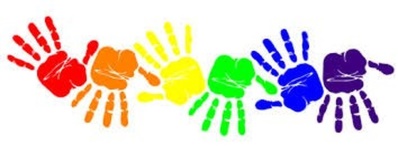  Week Sheet Information and ReflectionsWeek Beginning: 11.9.2023Dunlop ECC Week Sheet Information and ReflectionsWeek Beginning: 11.9.2023Monday11.9.2023AM: P.E. with Mrs Buchanan – This week the children will be exploring the Gym Hall and participating in some simple movement and listening games.PM: Together Time: Number Rhymes and Songs with Mrs Buchanan Tuesday12.9.2023PM: Together Time:  Rights Respecting Schools with Miss McGowanWednesday13.9.2023PM: Together Time: British Sign Language with Mrs MackThursday14.9.2023PM: Together Time: The School Values with Mrs TaylorFriday15.9.2023PM: Together Time: French with Mrs MarshallReflections: Last week in Dunlop ECC was the first week of our Month of MathsOutdoors, the children have been exploring and investigating water.  We have used water to identify and develop the children’s understanding of measure and weight.  The children have had the opportunity to explore measuring beakers and test tubes to identify full/empty and heavy/light.Children were provided with scales and they used these to weigh various items from the outdoor area.  With support and encouragement, many children have begun to develop an understanding of measuring heavy and light using scales.  The children were keen to use the scales and share their findings with their peers.In the STEAM room, the children had the opportunity to make blueberry scones with Mrs Taylor.  The children were supported to count out the various ingredients needed for making the scones, and then once baked, they enjoyed eating them for snack.  ‘It was a yummy snack today.’At the maths area, the children have had opportunities to play various games that support them with their number recognition and one to one correspondence.  The children were able to explore many other maths resources throughout the week, including:  sorting activities, jigsaw puzzles and Numicon.  The children have made fantastic use of all our junk modelling resources this week.  They have designed and created rockets, robots and castles, all while learning about 3D objects.The children have been exploring 2D shapes in a variety of ways.  They have been drawing around mini 2D shapes at the art table and have used some of our digital technology resources to help them find and identify various shapes.In the Imagination Station, the children have had the opportunity to explore magnetic numbers.  Many of the children have shown that they can identify some numbers from 1 – 10 and put them in the correct sequence.At the writing area, many of the children were keen to participate in some number formation experiences.  The children demonstrated excellent listening skills, as they listened carefully to the instructions given to them and followed them to form the numbers correctly.The children were provided with fine finger experiences, as they were given some wooden numbers and laces to thread the numbers onto.  Some children needed a little support with this initially, but were very pleased when they could do it all by themselves.Reflections: Last week in Dunlop ECC was the first week of our Month of MathsOutdoors, the children have been exploring and investigating water.  We have used water to identify and develop the children’s understanding of measure and weight.  The children have had the opportunity to explore measuring beakers and test tubes to identify full/empty and heavy/light.Children were provided with scales and they used these to weigh various items from the outdoor area.  With support and encouragement, many children have begun to develop an understanding of measuring heavy and light using scales.  The children were keen to use the scales and share their findings with their peers.In the STEAM room, the children had the opportunity to make blueberry scones with Mrs Taylor.  The children were supported to count out the various ingredients needed for making the scones, and then once baked, they enjoyed eating them for snack.  ‘It was a yummy snack today.’At the maths area, the children have had opportunities to play various games that support them with their number recognition and one to one correspondence.  The children were able to explore many other maths resources throughout the week, including:  sorting activities, jigsaw puzzles and Numicon.  The children have made fantastic use of all our junk modelling resources this week.  They have designed and created rockets, robots and castles, all while learning about 3D objects.The children have been exploring 2D shapes in a variety of ways.  They have been drawing around mini 2D shapes at the art table and have used some of our digital technology resources to help them find and identify various shapes.In the Imagination Station, the children have had the opportunity to explore magnetic numbers.  Many of the children have shown that they can identify some numbers from 1 – 10 and put them in the correct sequence.At the writing area, many of the children were keen to participate in some number formation experiences.  The children demonstrated excellent listening skills, as they listened carefully to the instructions given to them and followed them to form the numbers correctly.The children were provided with fine finger experiences, as they were given some wooden numbers and laces to thread the numbers onto.  Some children needed a little support with this initially, but were very pleased when they could do it all by themselves.Any Other Information  As we have P.E every Monday, please dress your child in trainers and clothes suitable for exercise.  This will enable your child to be able to move comfortably and will support health and safety and wellbeing in the gym hall.ResourcesAs we are ever keen to replenish our resources using items from the real world, we are on the lookout for any interesting resources you may be looking to rehome, including:Tea set, mugs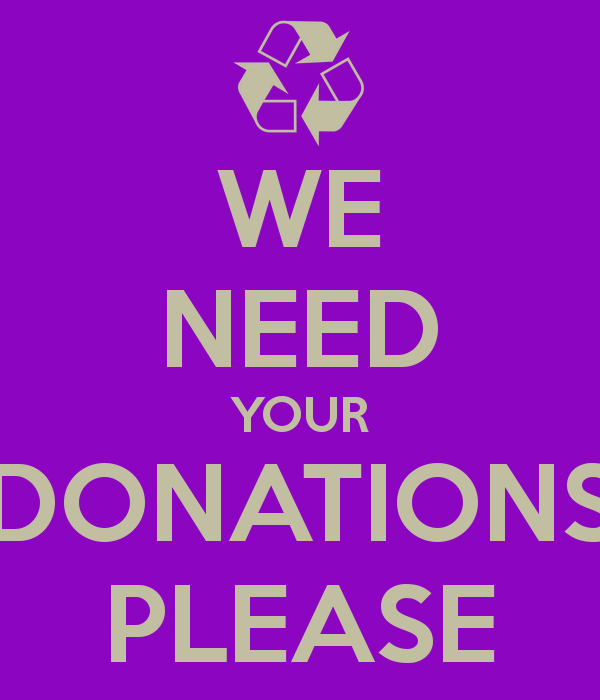 Plates/saucerspaint brushes tarpaulin/old material wicker baskets/ wooden dolly clothes pegsbuttons/shells/pebblespots & pans of any sizecolanders/sievescooking utensils: wooden spoons, whisks, beatersbaking trays/grillssmall trowels/rakeswatering cans/plastic bucketsShellsShould you have any other unwanted items that you think may be useful for us, please let us know!Any Other Information  As we have P.E every Monday, please dress your child in trainers and clothes suitable for exercise.  This will enable your child to be able to move comfortably and will support health and safety and wellbeing in the gym hall.ResourcesAs we are ever keen to replenish our resources using items from the real world, we are on the lookout for any interesting resources you may be looking to rehome, including:Tea set, mugsPlates/saucerspaint brushes tarpaulin/old material wicker baskets/ wooden dolly clothes pegsbuttons/shells/pebblespots & pans of any sizecolanders/sievescooking utensils: wooden spoons, whisks, beatersbaking trays/grillssmall trowels/rakeswatering cans/plastic bucketsShellsShould you have any other unwanted items that you think may be useful for us, please let us know!